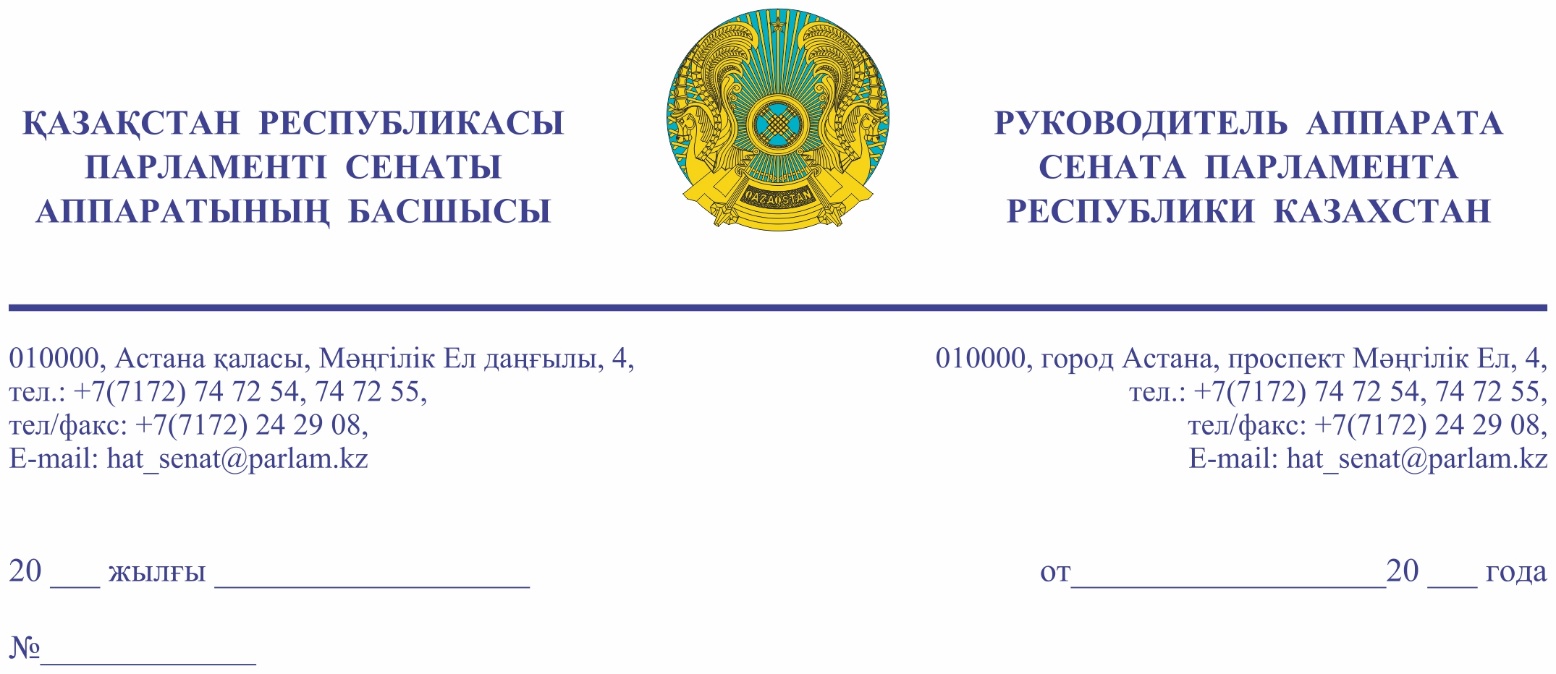                Қазақстан Республикасының            Премьер-Министрінің орынбасары – Үкімет      Аппаратының басшысы              Ғ.Т. ҚОЙШЫБАЕВҚАҚұрметті Ғалымжан Тельманұлы!«Қазақстан Республикасының Парламенті және оның депутаттарының мәртебесі туралы» Қазақстан Республикасы Конституциялық заңының            27-бабына және Қазақстан Республикасы Парламенті Регламентінің                100-тармағына сәйкес Қазақстан Республикасы Парламенті Сенатының               2023 жылғы 9 наурыздағы отырысында депутат А. Сатвалдиев жариялаған бір топ Сенат депутаттарының депутаттық сауалы Сізге жіберіліп отыр.Қосымша: қазақ тілінде 3 парақта.                                                                                                       М. СПОТКАЙОрындаған: А. Хасановт. 74-74-95